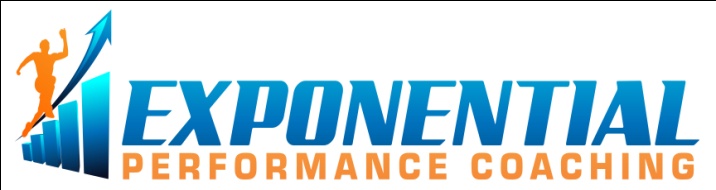 Coast to Coast  Individual Race PlanName:Name:Name:Name:Name:Name:Name:Name:Perceived strengths in this racePerceived strengths in this raceHow to best maximise these strengthsHow to best maximise these strengthsPerceived weaknesses in this racePerceived weaknesses in this raceHow to best minimise these weaknessesHow to best minimise these weaknessesStageGeneral planGeneral planTactical focus / pacingTactical focus / pacingTechnical focusTechnical focusOther notes / nutrition etc3km run55km Road ride33km Mnt Run15km Road bike67 km Kayak70 km Road bike